Spectacle La Magie de la ChimieFiche technique (Salle de spectacle)Animateur: Yannick Bergeron Temps de montage : 2h00                              Temps de démontage : 30 minutesDurée : 60 minutesAire de jeu :30 pieds de largeur x 15 pieds de profondeurUne hauteur libre de 15 pieds et plus.Besoins techniques (sonorisation)Système de son pouvant accueillir le son provenant d’un MacbookAirUn micro-casque sans fil (Shure) (L’artiste apporte toujours le sien au cas où)Un micro bâton sans filDeux haut-parleursUne petite console ÉclairageÉclairage général, effets à discuter avec le technicien sur placeSystème d’éclairage pour les cinq tablesÉcran de projection 10 x 12Projecteur pouvant accueillir les images provenant d’un MacbookAirÉléments de scène fournis par l’artiste :5 tables  de 4 X 21 ordinateur portable, assurez-vous de pouvoir connecter le son, MacBookAirBesoins particuliersUn accès à l'eau à l’arrière scène				Une grosse poubelle sur scène Marches devant la scène Loge avec repas et breuvage selon le moment de la journée.  Produits dérivésPréparer une table, une chaise et prévoir une personne-ressource pour la vente de produits dérivés. Il s’agit de la collection des livres des Débrouillards dont Yannick est l’auteur.Plan de Scène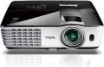 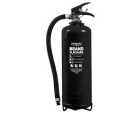 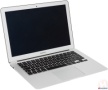 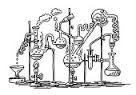 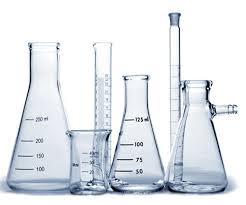 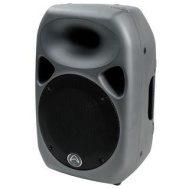 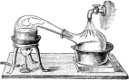 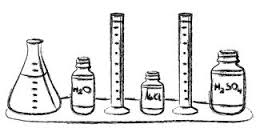 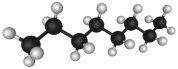 Note importante : Au cours de la présentation, certaines expériences produisent des effets de flamme contrôlés. Nous prévenir si votre salle ne le permet pas.